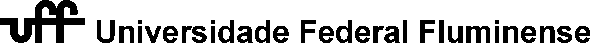 REUNIÃO DE AVALIAÇÃO PARA ACESSO A CLASSE E - PROFESSOR TITULAR - DO DEPARTAMENTO DE FILOSOFIA, INSTITUTO DE CIÊNCIAS HUMANAS E FILOSOFIA, UNIVERSIDADE FEDERAL FLUMINENSE - RESOLUÇÃO Nº 543/2014.ATA DA ABERTURA DA REUNIÃO E INSTALAÇÃO DA COMISSÃO ESPECIALNo dia 25 de novembro de 2021, às 09:00 hs, de forma remota, por meio da plataforma google meet https://meet.google.com/wuo-gjcq-jxs, disponibilizada pelo Instituto de Ciências Humanas e Filosofia da Universidade Federal Fluminense (ICHF/UFF), ocorreu a abertura da reunião da Comissão Especial para realização do processo de avaliação do Prof. Dr. Luís Felipe Bellintani Ribeiro para acesso à Classe E - Professor Titular, do Departamento de Filosofia(GFL), do Instituto de Ciências Humanas e Filosofia, da Universidade Federal Fluminense (ICHF/UFF), realizado nos termos da Resolução nº 543/2014, de 03 de dezembro de 2014, publicada no Boletim de Serviço Ano XLV - nº 002, de 06 de janeiro de 2015, na Seção III, páginas 22 a 33. A reunião foi aberta pelo prof. Bernardo Barros Coelho de Oliveira, que, em nome da Diretora do ICHF, Professora Alessandra Siqueira, agradeceu a presença de todos. Em seguida, foi instalada a Comissão Especial de avaliação para acesso a Classe E (Professor Titular) homologada pela Decisão CEPEx nº 176/2020, publicada no Boletim de Serviço Ano LIV – N.° ANO LV – N.° 201 29/10/2021 SEÇÃO III PÁG. 038, na Seção III, página 48, que é constituída pelos seguintes Professores – Membros Titulares: Bernardo Barros Coelho de Oliveira (Presidente), Professor Titular da Universidade Federal Fluminense; Dra. Izabela Aquino Bocayuva (Secretário), Professora Titular da Universidade do Estado do Rio de Janeiro; Gilvan Luís Fogel, Professor Titular da  Universidade Federal do Rio de Janeiro, Prof. Danilo Marcondes de Souza Filho, Prof. Titular da Pontifícia Universidade Católica do Rio de Janeiro e Dr. Pedro Costa Rêgo, Professor Titular da Universidade Federal do Rio de Janeiro. O Prof. Dr. Bernardo Barros Coelho de Oliveira, como presidente da Comissão Especial, agradeceu a presença de todos e informou o cronograma de realização do processo, que segue junto a esta ata sob o título de Anexo 1 e foi aprovado por todos os componentes da Comissão. A comissão procedeu à análise da documentação relativa à pontuação 9AEXOS IV E V), e deliberou de forma unânime por homologar a pontuação atribuída nos Grupos A, B e C, estando portanto o Professor Dr. Luís Felipe Bellintani Ribeiro aprovado na primeira Etapa do Concurso.Prof. Dr. Bernardo Barros Coelho de Oliveira(presidente)	______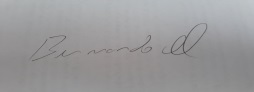 